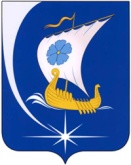 Совет Пучежского муниципального районаТретьего созываРЕШЕНИЕот 23.12.2019						    № 309г. ПучежИвановская областьО внесении изменений в решение Совета Пучежского муниципального района от 25.03.2019 г. № 256 «О реестре должностей муниципальной службы Пучежского муниципального района»В соответствии с федеральными законами от 6 октября 2003 года № 131-ФЗ «Об общих принципах организации местного самоуправления в Российской Федерации», от 2 марта 2007 года № 25-ФЗ «О муниципальной службе в Российской Федерации», Законом Ивановской области от 31 декабря 2008 года № 180-ОЗ «О реестре должностей муниципальной службы в Ивановской области», в целях обеспечения взаимосвязи и единства государственной гражданской службы и муниципальной службы, руководствуясь Уставом Пучежского муниципального района, Положением о муниципальной службе Пучежского муниципального района, утвержденным решением Совета депутатов Пучежского муниципального района от 30.06.2014 года № 347, Совет Пучежского муниципального района  р е ш и л:В приложении к решению Совета Пучежского муниципального района от 25.03.2019 г. № 256 «О реестре должностей муниципальной службы Пучежского муниципального района подпункт 1.1 пункта 1 изложить в новой редакции:Высшие должности:Первый заместитель главы администрацииЗаместитель главы администрации2.  Настоящее решение вступает в силу после его опубликования.Председатель Совета Пучежского муниципального района                                                В.Н.ФилатоваГлава Пучежского муниципального района 		                 				И.Н. Шипков